Сводная информация о реализации муниципальных программ Тутаевского муниципального района за 12 мес. 2017 годаВ 2017 году в Тутаевском муниципальном районе реализовывалось 21 муниципальная программа, 24 муниципальные целевые программы и 5 ведомственных целевых программ. В соответствии с постановлением Администрации ТМР № 538-п от 02.12.2014 г. «О программно-целевом планировании в ТМР» управление экономического развития и инвестиционной политики формирует реестр муниципальных программ, своевременно его актуализирует и размещает на официальном сайте Администрации ТМР. Всего на реализацию программ Тутаевского муниципального района из бюджетов всех уровней в 2017 году предусмотрено 1 974 970,012 тыс. руб.; фактически израсходовано – 1 836 021,686 тыс. руб. Средства федерального бюджета, предусмотренные на реализацию муниципальных программ Тутаевского муниципального района в 2017 году, поступили в размере 88,6%, средства областного бюджета – в размере 92,9%, средства районного бюджета исполнены на 94,4%, средства бюджетов поселений – на 88,8%, средства внебюджетных источников – на 93,7%. По состоянию на 01.01.2018 года программные расходы исполнены на 93%. Финансирование муниципальных программ Тутаевского муниципального районав 2017 году 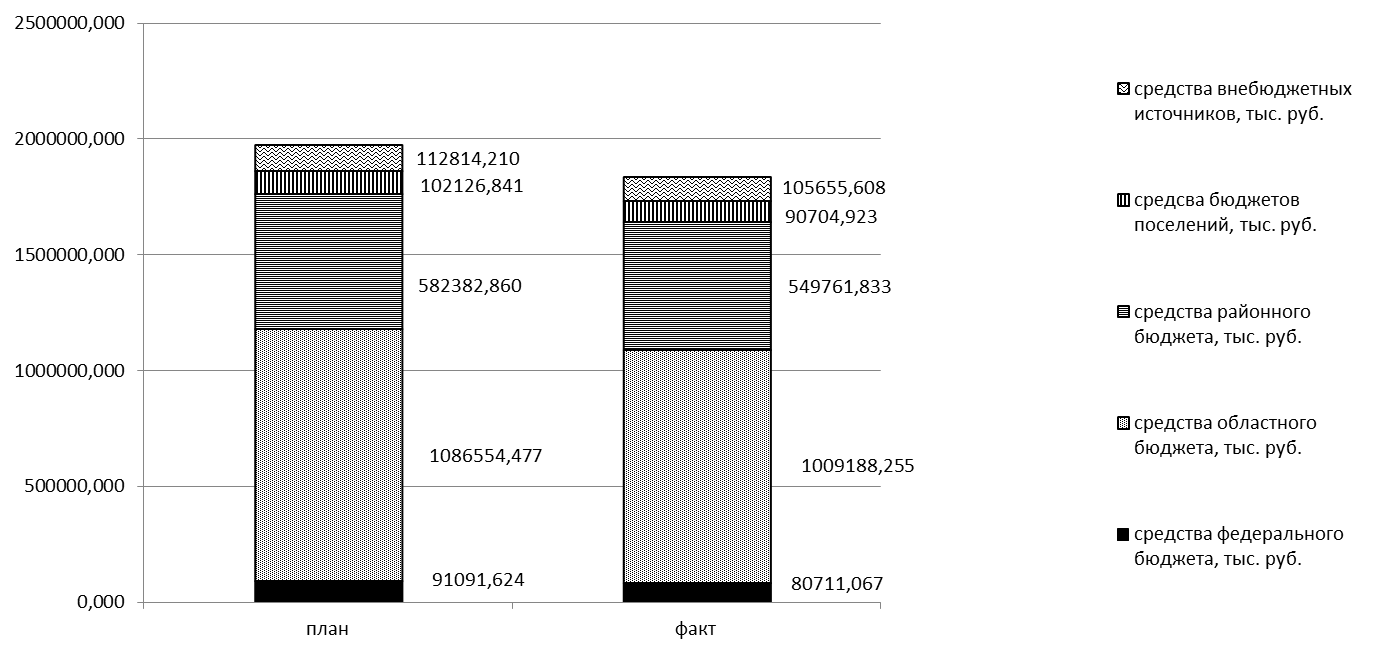 По итогам 2017 года четыре муниципальные программы Тутаевского муниципального района  исполнены полностью – на 100 процентов. Это программы: - «Экономическое развитие и инновационная экономика, развитие предпринимательства и сельского хозяйства  в ТМР на 2015-2017 годы»,- "Обеспечение муниципальных закупок в ТМР в 2017-2019 годах",- «Развитие муниципальной службы в ТМР на 2016-2018гг»,- "Обеспечение  населения Тутаевского муниципального района банными услугами на 2016-2017 годы".Еще девять муниципальных программ Тутаевского муниципального района имеют высокую степень исполнения – более 90 процентов. Это программы: - «Развитие культуры, туризма и молодежной политики в ТМР на 2015-2017гг», - «Развитие образования, физической культуры и спорта   в Тутаевском муниципальном районе на 2017г и плановый период 2018 и  2019гг, - «Социальная поддержка населения ТМР» на 2016-2018 годы, - «Повышение  эффективности управления муниципальными финансами на 2015-2017 годы», -  «Информатизация управленческой деятельности Администрации ТМР на 2017 год», - «Стимулирование развития жилищного строительства в ТМР ЯО на 2015-2017годы», - "Благоустройство и санитарно-эпидемиологическая безопасность ТМР", - "Развитие жилищного хозяйства ТМР", -  «Об энергосбережении и повышении энергетической эффективности ТМР».Пять муниципальных программ Тутаевского муниципального района имеют среднюю степень исполнения – более чем 50 процентов. Это программы:-  " Организация перевозок автомобильным и речным транспортом на территории ТМР на 2017-2019",- «Поддержка гражданских инициатив, СОНКО и территориального общественного самоуправления ТМР на 2017-2020 годы,-  «Профилактика правонарушений и усиление борьбы с преступностью в ТМР на 2017-2019 годы», - "Развитие дорожного хозяйства и транспорта на территории ТМР ", -  "Обеспечение качественными коммунальными услугами населения ТМР".Две муниципальные программы Тутаевского муниципального района  имеют низкую степень исполнения – менее 20 процентов. Это муниципальные программы:- "Формирование комфортной городской среды",-  "Охрана окружающей среды и рациональное природопользование в ТМР на 2017-2019гг".Одна муниципальная программа Тутаевского муниципального района -   «Доступная среда» на 2016-2018 - не финансировалась, процент исполнения – 0%.Таким образом, более половины –62 процента муниципальных программ Тутаевского муниципального района исполнены полностью либо имеют высокую степень исполнения (более 90%); 24 процента всех программ – среднюю степень исполнения, 14 процентов - низкую степень исполнения. Согласно сведениям о значениях целевых показателей, предоставленным ответственными исполнителями муниципальных программ, по итогам 2017 года более половины (57 процентов) муниципальных программ Тутаевского муниципального района  являются высокорезультативными. Двенадцать муниципальных программ Тутаевского муниципального района  являются высокорезультативными, две муниципальные программы – среднерезультативные, семь муниципальных программ – низкорезультативные. Следует отметить, что в ряде случаев низкая результативность программ связана с ошибками и недоработками на этапе разработки программы и планирования целевых показателей. Среднее значение результативности муниципальных программ Тутаевского муниципального района составило в 2017 году 152 процента – высокая результативность.Информация об объемах финансирования муниципальных программ, утвержденных в установленном порядке и реализуемых в 2017 году в Тутаевском муниципальном районе (за счет бюджетов всех уровней)Информация о результативности и эффективности муниципальных программ, утвержденных в установленном порядке и реализуемых в 2017 году в Тутаевском муниципальном районенаименование программыпроцент выполнения, %объем финансирования, тыс. руб.объем финансирования, тыс. руб.объем финансирования, тыс. руб.объем финансирования, тыс. руб.объем финансирования, тыс. руб.объем финансирования, тыс. руб.объем финансирования, тыс. руб.объем финансирования, тыс. руб.объем финансирования, тыс. руб.объем финансирования, тыс. руб.объем финансирования, тыс. руб.объем финансирования, тыс. руб.наименование программыпроцент выполнения, %всеговсегоРБРБФБФБОБОББПБПВИВИнаименование программыпроцент выполнения, %планфактпланфактпланфактпланфактпланфактпланфактМП «Развитие культуры, туризма и молодежной политики в ТМР на 2015-2017гг»91,4190211,800173863,500152123,600145880,80027,30027,30029958,60020752,3008102,3007203,1000,0000,000ВЦП «Молодежь»97,311323,00011015,3009090,0008803,3000,0000,0002233,0002212,0000,0000,0000,0000,000МЦП «Патриотическое воспитание граждан Российской Федерации, проживающих на территории 
ТМР» 100,04698,1004698,100246,000246,0000,0000,000120,600120,6004331,5004331,5000,0000,000МЦП «Комплексные меры противодействия злоупотреблению наркотиками и их незаконному обороту на 2015-2017гг»100,0607,400607,400456,700456,7000,0000,000150,700150,7000,0000,0000,0000,000ВЦП «Сохранение и развитие культуры ТМР» 92,0170723,700157091,900142330,900136374,80027,30027,30025903,10018227,6002462,4002462,2000,0000,000МЦП "Развитие въездного и внутреннего туризма на территории ТМР"15,82859,600450,8000,0000,0000,0000,0001551,20041,4001308,400409,4000,0000,000МП «Экономическое развитие и инновационная экономика, развитие предпринимательства и сельского хозяйства  в ТМР на 2015-2017 годы»100,03694,8403694,8401481,0001481,000900,000900,000976,736976,736337,104337,1040,0000,000МЦП
«Развитие субъектов малого и среднего предпринимательства ТМР на 2016-2018 годы» 100,02058,7562058,7560,0000,000900,000900,000864,706864,706294,050294,0500,0000,000МЦП «Развитие потребительского рынка ТМР на 2015-2017 годы»100,0174,984174,98425,00025,0000,0000,000106,930106,93043,05443,0540,0000,000МЦП «Развитие агропромышленного комплекса ТМР на 2016-2018 годы»100,01461,1001461,1001456,0001456,0000,0000,0005,1005,1000,0000,0000,0000,000МП «Развитие образования, физической культуры и спорта   в Тутаевском муниципальном районе на 2017г и плановый период 2018 и  2019гг.97,01045797,4311013957,500338816,636321432,2051562,3001376,000651925,295638489,595260,400260,40053232,80052399,300ВЦП департамента образования Администрации ТМР на 2016г и плановый период 2017 и 2018гг96,91034970,0001003390,700334019,400316895,6001562,3001376,000646095,100632659,40060,40060,40053232,80052399,300МЦП «Духовно-нравственное воспитание и просвещение населения ТМР на 2015-2017 годы»100,064,00064,00064,00064,0000,0000,0000,0000,0000,0000,0000,0000,000МЦП  "Развитие физической культуры и спорта в ТМР на 2016-2018 годы»97,610763,43110502,8004733,2364472,6050,0000,0005830,1955830,195200,000200,0000,0000,000МП «Социальная поддержка населения ТМР» на 2016-2018 годы98,7363834,535358985,7555181,6775045,72276447,48873748,051282205,370280191,9820,0000,0000,0000,000ВЦП  «Социальная поддержка населения ТМР» на 2017г и плановый период 2018-2019гг"98,7363603,143358754,3634950,2854814,33076447,48873748,051282205,370280191,9820,0000,0000,0000,000МЦП «Улучшение условий и охраны труда на 2016-2018 годы по ТМР»100,0231,392231,392231,392231,3920,0000,0000,0000,0000,0000,0000,0000,000МП «Доступная среда» на 2016-20180,00,0000,0000,0000,0000,0000,0000,0000,0000,0000,0000,0000,000МП «Повышение  эффективности управления муниципальными финансами на 2015-2017 годы»99,042794,60042359,40013492,60013057,4000,0000,00026886,00026886,0002416,0002416,0000,0000,000ВЦП
департамента финансов администрации  ТМР на 2016 год и плановый период 2017-2018гг97,215284,00014848,80012868,00012432,8000,0000,0000,0000,0002416,0002416,0000,0000,000Мероприятие МП 1: повышение эффективности управления муниципальным долгом100,049,60049,60049,60049,6000,0000,0000,0000,0000,0000,0000,0000,000Мероприятие МП 2: совершенствование межбюджетных отношений100,027461,00027461,000575,000575,0000,0000,00026886,00026886,0000,0000,0000,0000,000МП "Обеспечение муниципальных закупок в ТМР в 2017-2019 годах"100,015,00015,0000,0000,0000,0000,0000,0000,00015,00015,0000,0000,000МП «Развитие муниципальной службы в ТМР на 2016-2018гг»100,0261,850261,850261,850261,8500,0000,0000,0000,0000,0000,0000,0000,000МП
«Информатизация управленческой деятельности Администрации ТМР на 2017 год»90,22382,8352150,1952382,8352150,1950,0000,0000,0000,0000,0000,0000,0000,000МП
«Поддержка гражданских инициатив, СОНКО и территориального общественного самоуправления ТМР на 2017-2020 годы»74,71343,5471003,424250,000250,0000,0000,000493,547153,429600,000599,9950,0000,000МП
«Профилактика правонарушений и усиление борьбы с преступностью в ТМР на 2017-2019 годы»75,71050,765795,318607,000351,5570,0000,000293,765293,765150,000149,9960,0000,000МП «Стимулирование развития жилищного строительства в ТМР ЯО на 2015-2017годы»98,810799,90110674,1540,0000,0004075,4404068,6004031,7853922,0922692,6762683,4620,0000,000МЦП "Переселение граждан из аварийного жилищного фонда в ТМР на 2015-2017"99,85050,5365042,6540,0000,0003102,4453096,9421518,7851517,891429,306427,8210,0000,000МЦП "Переселение граждан из  жилищного фонда, признанного непригодным для проживания, и (или) жилищного фонда с высоким уровнем износа на территории ТМР на 2015-2017 годы"0,00,0000,0000,0000,0000,0000,0000,0000,0000,0000,0000,0000,000МЦП "Поддержка граждан, проживающих на территории ТМР ЯО в сфере ипотечного жилищного кредитования на 2015-2017 годы"95,12350,0002235,7380,0000,0000,0000,0001300,0001192,8691050,0001042,8690,0000,000МЦП "Предоставление молодым семьям социальных выплат на приобретение (строительство) жилья на 2015-2017 годы"99,93399,3653395,7620,0000,000972,995971,6581213,0001211,3321213,3701212,7720,0000,000МП "Развитие дорожного хозяйства и транспорта на территории ТМР "63,5128611,68581664,73627546,80024330,7180,0000,00062873,43523101,08038191,45034232,9380,0000,000МЦП «Сохранность автомобильных дорог общего пользования ТМР»63,5126061,68580010,51527246,80024040,7180,0000,00062873,43523101,08035941,45032868,7170,0000,000МЦП «Повышение безопасности дорожного движения  на территории ТМР»64,92550,0001654,221300,000290,0000,0000,0000,0000,0002250,0001364,2210,0000,000МП "Обеспечение  населения Тутаевского муниципального района банными услугами на 2016-2017 годы"100,05940,0005939,9610,0000,0000,0000,0000,0000,0005940,0005939,9610,0000,000МП "Благоустройство и санитарно-эпидемиологическая безопасность ТМР"93,529078,15027192,5790,0000,0000,0000,0008796,8098796,80920281,34118395,7700,0000,000МЦП "Благоустройство и озеленение территории ТМР"95,627778,15026559,8280,0000,0000,0000,0008796,8098796,80918981,34117763,0190,0000,000МЦП "Организация и развитие ритуальных услуг и мест захоронение в ТМР"48,71300,000632,7510,0000,0000,0000,0000,0000,0001300,000632,7510,0000,000МП "Развитие жилищного хозяйства ТМР"92,88740,4348108,6230,0000,0000,0000,0000,0000,0008740,4348108,6230,0000,000МЦП "Развитие лифтового хозяйства на территории городского поселения Тутаев ТМР на 2015-2018 годы"100,05606,4135606,3220,0000,0000,0000,0000,0000,0005606,4135606,3220,0000,000МЦП "Ремонт и содержание муниципального жилищного фонда ТМР на 2016-2017 годы"79,83134,0212502,3010,0000,0000,0000,0000,0000,0003134,0212502,3010,0000,000МП "Обеспечение качественными коммунальными услугами населения ТМР"81,981751,61666976,92018915,66216433,2350,0000,0009114,8584661,9583673,0962158,82950048,00043722,898МЦП «Обеспечение надежного теплоснабжения жилищного фонда и учреждений бюджетной сферы на территории ТМР»                                                          82,96200,0005139,9786200,0005139,9780,0000,0000,0000,0000,0000,0000,0000,000МЦП «Развитие водоснабжения, водоотведения и очистки сточных вод» на территории ТМР на 2012-2017 годы89,22489,0002220,8562089,0001837,8870,0000,0000,0000,000400,000382,9690,0000,000МЦП «Комплексная программа модернизации и реформирования жилищно-коммунального хозяйства ТМР»51,712017,9976208,3773494,6232772,7490,0000,0007049,1182596,2181474,256839,4100,0000,000МЦП «Подготовка объектов коммунального хозяйства ТМР к работе в осенне-зимних условиях» на 2015-2017  годы87,561044,61953407,7097132,0396682,6210,0000,0002065,7402065,7401798,840936,45050048,00043722,898МП "Формирование комфортной городской среды"18,918430,6633479,6050,0000,0008079,096591,1167762,277567,9352589,2902320,5540,0000,000МП " Организация перевозок автомобильным и речным транспортом на территории ТМР на 2017-2019"85,229114,20024803,80921000,00018806,5910,0000,000427,000394,5747687,2005602,6440,0000,000МП "Охрана окружающей среды и рациональное природопользование в ТМР на 2017-2019гг"0,5855,8004,20046,8004,2000,0000,000809,0000,0000,0000,0000,0000,000МП «Об энергосбережении и повышении энергетической эффективности ТМР» 98,310260,36010090,317276,400276,3600,0000,0000,0000,000450,550280,5479533,4109533,410ИТОГО по МП ТМР93,01974970,0121836021,686582382,860549761,83391091,62480711,0671086554,4771009188,255102126,84190704,923112814,210105655,608№ п/пНаименование муниципальной программы (МП)Ответственный исполнитель муниципальной программыРезультативность программы, %Эффективность программы, %Примечание № п/пНаименование муниципальной программы (МП)Ответственный исполнитель муниципальной программыРезультативность программы, %Эффективность программы, %Примечание 1234561 МП «Развитие культуры, туризма и молодежной политики в ТМР на 2015-2017гг»Департамент культуры туризма и молодежной политики АТМР230252Высокорезультативная и высокоэффективная программа. Сведения о показателях результативности предоставлены ответственным исполнителем программы с нарушением сроков сдачи отчета.2МП «Развитие образования, физической культуры и спорта   в ТМР на 2017 год и плановый период 2018-2019 годыДепартамент образования АТМР297306Высокорезультативная и высокоэффективная программа3МП «Социальная поддержка населения ТМР» на 2016-2018ггДепартамент труда и социального развития АТМР5556Низкорезультативная и низкоэффективная программа 4МП «Доступная среда» на 2016-2018Департамент труда и социального развития АТМР100-Высокорезультативная программа. Эффективность не рассчитывается, так как программа не финансировалась.5МП «Обеспечение населения ТМР банными населения ТМР на 2016-2017гг»Департамент ЖКХ и транспорта АТМР0(92*)0(92*)Низкорезультативная и низкоэффективная программа (оценка произведена согласно представленному приложению 2), необходима корректировка системы целевых показателей (существующие показатели не отражают результативность программы). Согласно представленным расчётам ответственного исполнителя результативность и эффективность программы составляет 92 процента, расчеты произведены исходя из посещаемости бани, сведения о которой не приведены в приложении о целевых показателях.6МП «Обеспечение качественными коммунальными услугами населения ТМР»Департамент ЖКХ и транспорта АТМР85104Низкорезультативная и высокоэффективная программа. Низкая результативность, вероятно, связана с неполным финансированием мероприятий программы, в связи с чем не достигнуты плановые значения по таким показателям как число построенных шахтных колодцев, количество котельных, подготовленных к работе.7МП «Об энергосбережении и повышении энергетической эффективности ТМР» Департамент ЖКХ и транспорта АТМР88115Среднерезультативная и высокоэффективная программа (оценка ответственного исполнителя программы, нет возможности произвести проверку расчета в связи с отсутствием всех значений целевых показателей)8МП «Развитие жилищного хозяйства ТМР»Департамент ЖКХ и транспорта АТМР00Низкорезультативная и низкоэффективная программа.9МП «Развитие дорожного хозяйства и транспорта  на территории ТМР»Агентство по развитию ТМР117184Высокорезультативная и высокоэффективная программа10МП «Благоустройство и санитарно-эпидемиологическая безопасность ТМР»Агентство по развитию ТМР370395Высокорезультативная и высокоэффективная программа11МП «Экономическое развитие и инновационная экономика, развитие предпринимательства и сельского хозяйства  в ТМР на 2015-2017 годы»  Управление экономического развития и инвестиционной политики АТМР253253Высокорезультативная и высокоэффективная программа12МП «Повышение  эффективности управления муниципальными финансами в ТМР на 2015-2017 годы»Департамент финансов 90,391Среднерезультативная и среднеэффективная программа13МП «Развитие муниципальной службы в ТМР на 2016-2018 гг»Административно-правовое управление АТМР102102Высокорезультативная и высокоэффективная программа14МП«Информатизация управленческой деятельности Администрации ТМР на 2017 год»Управление информатизации и связи АТМР5055Низкорезультативная и низкоэффективная программа. Программа завершена. 15МП«Поддержка гражданских инициатив, социально-ориентированных некоммерческих организаций и территориального общественного самоуправления ТМР на 2017-2020 годы»Помощник Главы ТМР Самойленко Е.В.8671161Высокорезультативная и высокоэффективная программа16МП«Профилактика правонарушений и усиление борьбы с преступностью в ТМР на 2017-2019 годы»Отдел по делам несовершеннолетних и защите их прав АТМР137181Высокорезультативная и высокоэффективная программа17МП «Стимулирование развития жилищного строительства в ТМР ЯО на 2015-2017гг»Управление жилищной политики АТМР100(43*)101(43,5*)Высокорезультативная и  высокоэффективная программа (согласно методике, утвержденной региональной программой);низкорезультативная и низкоэффективная программа (согласно методике, применяемой для программ ТМР)18МП «Организации перевозок автомобильным и речным транспортом на территории ТМР на 2017-2019гг»Департамент ЖКХ и транспорта АТМР00Низкорезультативная и низкоэффективная программа (оценка проведена по представленному приложению 2/1). 19МП «Охрана окружающей среды и рациональное природопользование в ТМР на 2017-2019гг»  Управление экономического развития и инвестиционной политики АТМР3061Низкорезультативная и низкоэффективная программа. Не исполнены мероприятия по борьбе с борщевиком в связи с отсутствием финансирования, не выполнена проектно-сметная документация на ремонт плотины на р. Костромка (по вине подрядчика).20МП «Формирование комфортной городской среды»Агентство по развитию ТМР100529Высокорезультативная и высокоэффективная программа21МП «Обеспечение муниципальных закупок в ТМР в 2017-2019гг»Управление муниципальных закупок АТМР123123Высокорезультативная и высокоэффективная программа